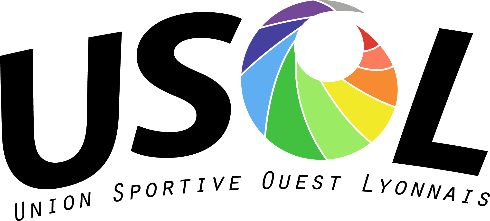 INFORMATIONChers adhérents,Tout d’abord nous tenons à vous remercier pour le soutien que vous nous apportez depuis le début de cette crise sanitaire.L’Usol comme beaucoup d’autres associations reste en état de fonctionner grâce à l’implication quotidienne des bénévoles.Nous faisons le maximum en fonction des autorisations, gouvernementales, fédérales et municipales pour offrir une reprise des cours dès que possible et aménager nos calendriers pour ouvrir un maximum de créneaux.La situation actuelle nécessite une adaptabilité permanente de nos cours, des lieux des cours en fonction des salles qui se libèrent, nous avons dû renforcer et adapter les protocoles sanitaires pour chacune de nos sections.Notre association fonctionne grâce au bénévolat et vos cotisations contribuent à son fonctionnement, vous permettant de participer aux assemblées générales, être électeur ou éligible aux instances dirigeantes de l’USOL. Vous êtes « acteur ou participant » de la vie associative. Et nous sommes certains que vous comprenez les difficultés que nous devons affronter en ce moment.Cette saison sportive, nous avons pu faire face à l’ensemble de nos charges et garantir à l’ensemble de nos salariés, prestataires leur rémunération contractuelle mais cela se complique de jour en jour et la situation très récente nous invite à la prudence financière.Néanmoins, en accord avec nos valeurs, et conscient des difficultés que vous pouvez rencontrer, le Comité Directeur de l’USOL composé de l’ensemble des responsables de section, s’engage à faire un geste financier auprès des adhérents, enfants et adultes, que les mesures sanitaires ont impactés en matière de pratique sportive. Il est cependant aisément compréhensible que l’avenir incertain nous invitera à prendre des mesures à postériori. En fin de saison, chaque section analysera, l’impact des mesures gouvernementales sur la pratique de ses adhérents et calculera un remboursement raisonnable, en fonction de ses contraintes financières.Comme vous, nous espérons pouvoir vous retrouver très prochainement et ne plus parler de couvre-feu, de distanciation sociale… mais entendre de nouveau la joie, les rires et la convivialité résonner dans nos gymnases, salles, stades etc... par tous, et surtout de pouvoir retrouver le plaisir de la pratique du sport, du partage et de l'apprentissage du dépassement de soi tout en respectant l'âge de chacun, petits et grands, qui sont les clés de notre bien-être.Prenez soin de vous,L’équipe USOL 